Physioactive newsletter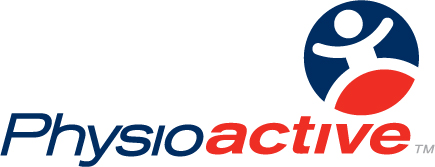 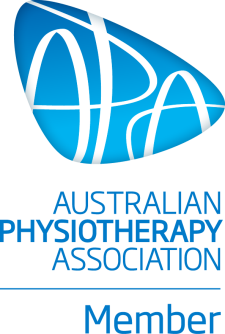 January – March  2017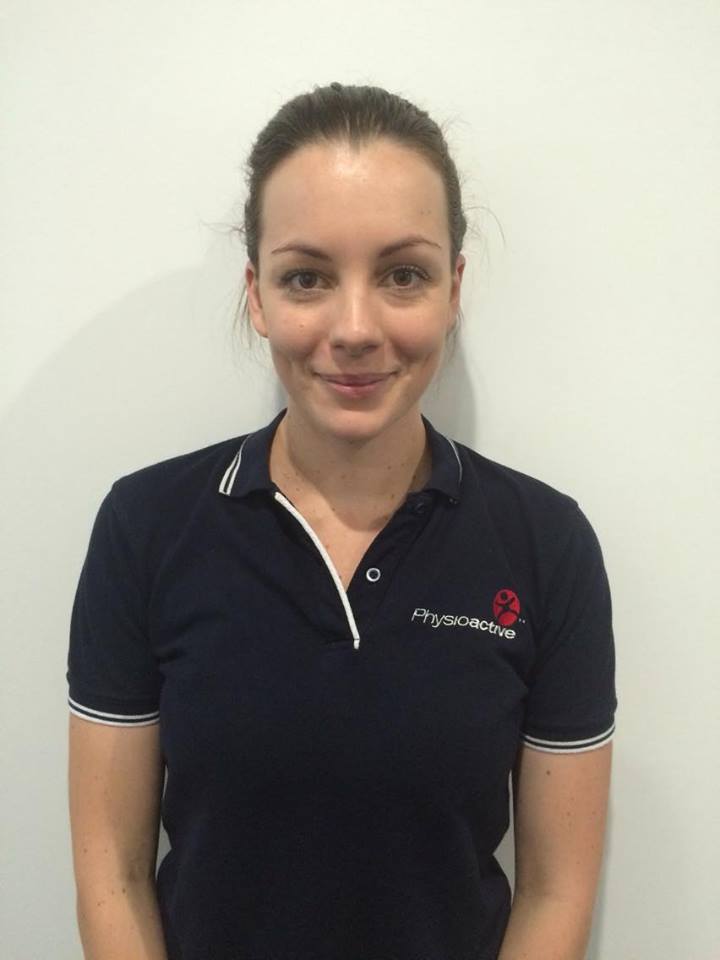 SCHOOL BACK PACKS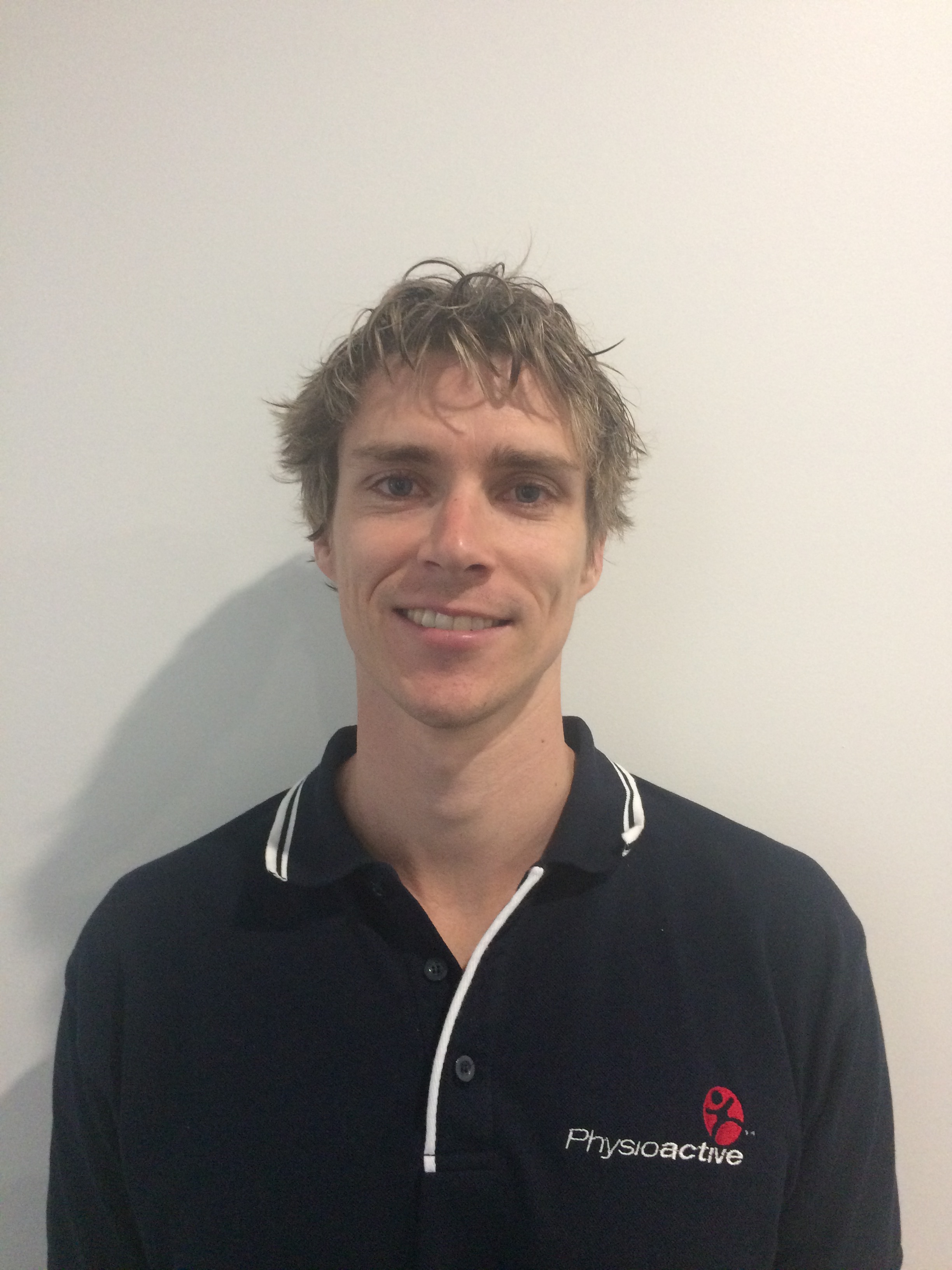  With the return of children to school ready for 2017, many parents will purchase new school bags.  Research shows a typical school bag can weigh more than five kilograms and incorrect carrying can lead to back, neck and shoulder problems – especially while young spines are maturing.   Put simply, heavy loads can cause the body to make abnormal posture adjustments to accommodate the weight of the bag. It is recommended that the packed school bag should not exceed ten percent of the student’s body weight.Make smart decisions now to avoid posture related injuries this year!Some of our Partnerships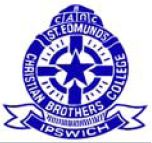 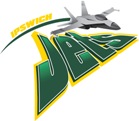 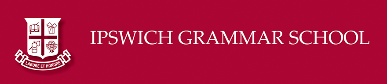 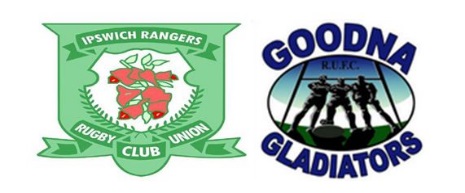 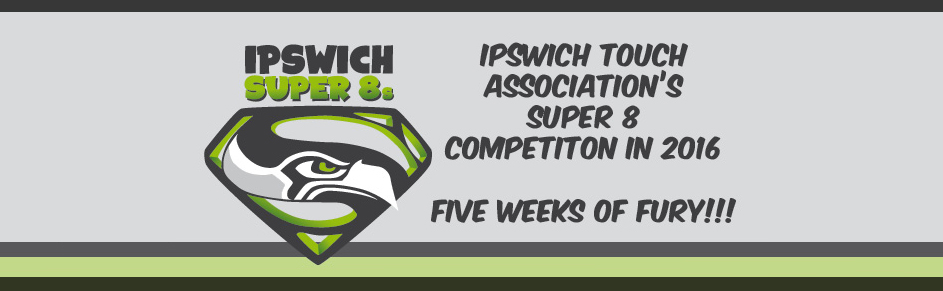 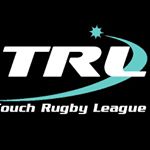 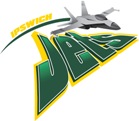 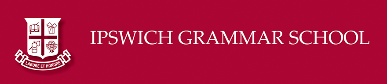 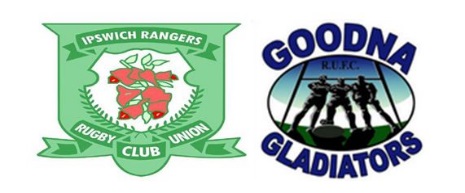 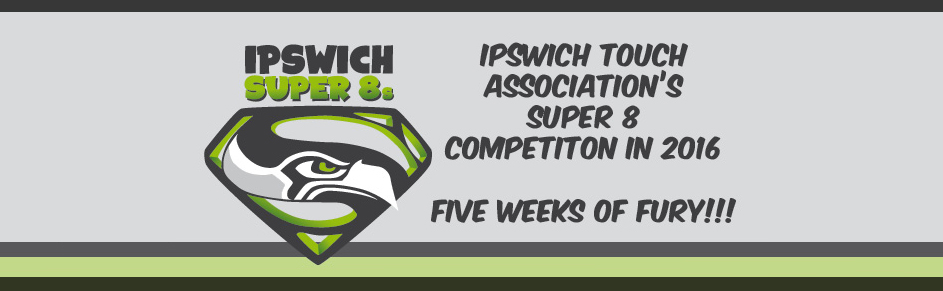 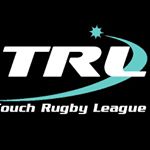 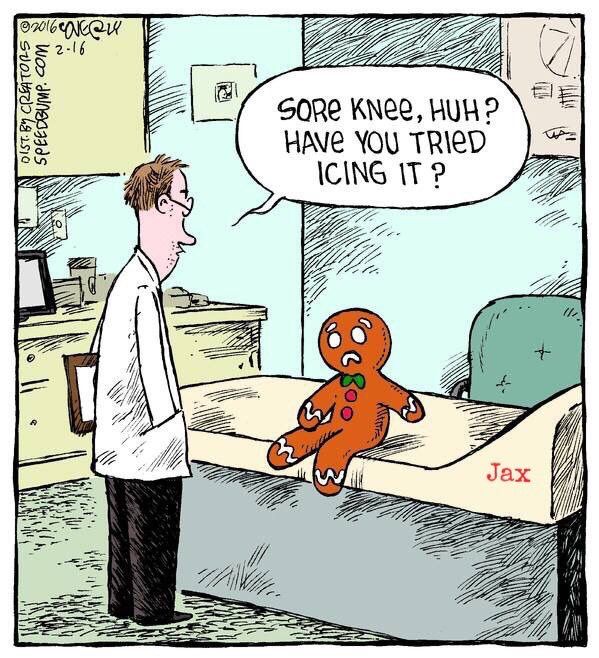 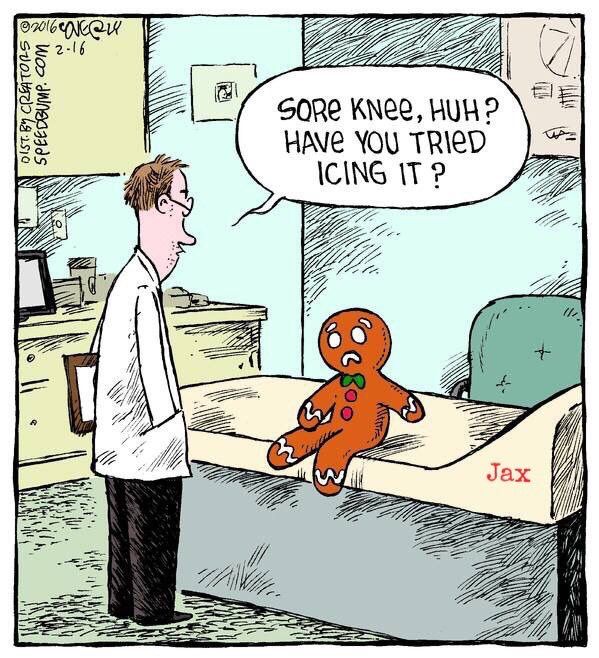 Podiatry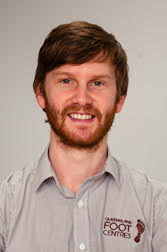 We are very excited to welcome William Henneken from Queensland Foot Centres to our team. Queensland Foot Centres caters for a wide range of podiatric and foot related areas. Their team are recognised as leaders in Sports Podiatry in Australia and they work with some of the country’s leading athletes and sporting teams. William is able to treat a wide range of clinical conditions from children’s podiatry to aged care foot problems. He is available for appointments every Wednesday. Please see our reception to make an appointment or for further informationnew years (exercise) resolutions  With the start of the new year, brings the beginning of the sporting season and commonly we all throw ourselves into exercise overdrive, to work off the Christmas kilos. For those looking to return to sport it is important to do some pre-season training and for those looking to recommence their exercise programs it is important to stage this safely in a bid to prevent injuries. These programs should involve some cardiovascular activity (running, bike riding, swimming), some stretching and sports specific skills.Stretching is particularly important as we can develop muscle tightness with inactivity and rest periods from sports. Children and teenagers will have a growth spurt over the summer and this may lead to muscle tightness and imbalances. Overuse and acute injuries may result from these changes. Sports specific skills include ball skills, agility training, balance or proprioceptive activities, jumping and stepping activities. To help prevent injury, pre-season training and staged exercise programs are helpful. Your Physiotherapist can help to manage pre-existing injuries while your Exercise Physiologist can formulate a personalised pre-season training program or staged exercise program. 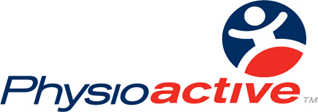 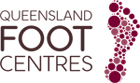 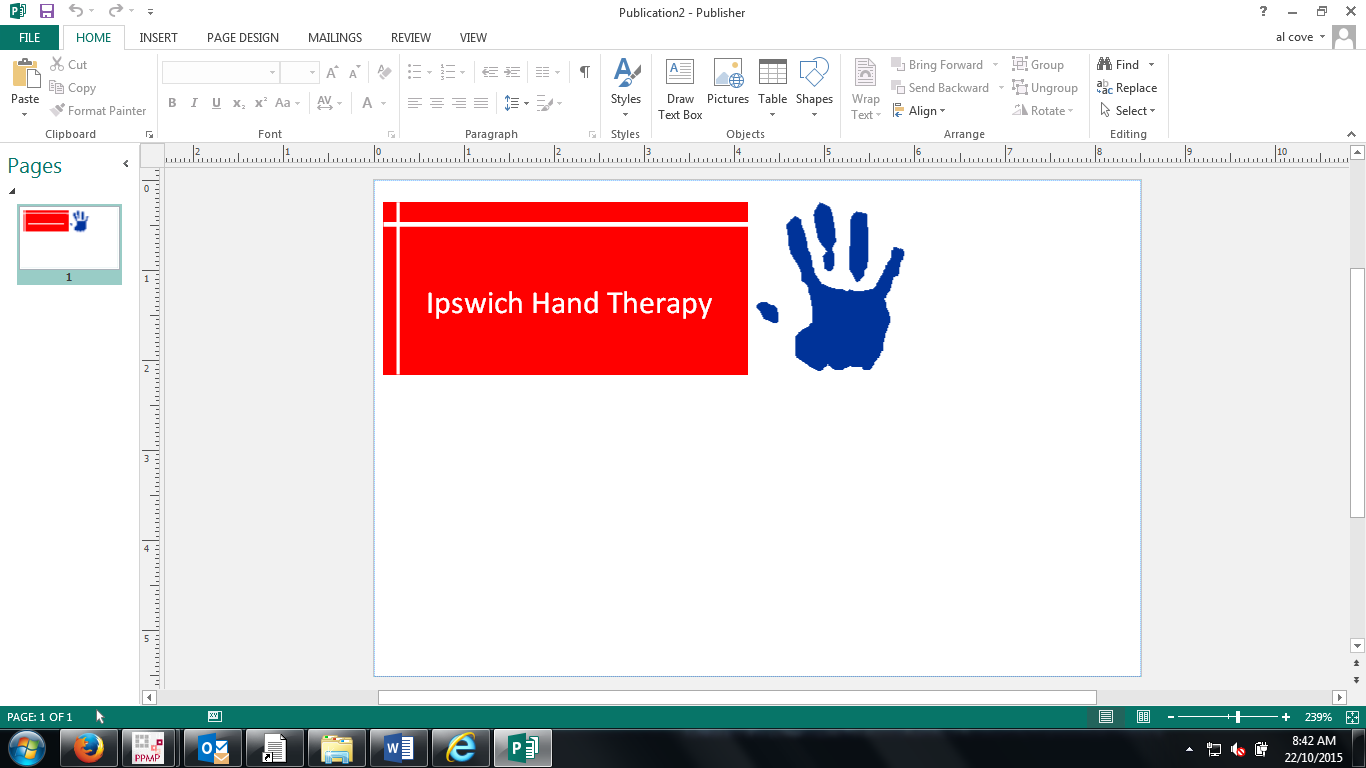 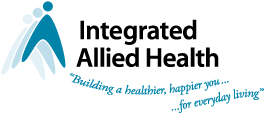 